Temat: Zabawy z mamą i z tatą.Data; 20.05.202r.Zajęcie społeczne.Porozmawiaj z rodzicami na temat zabaw , w które najbardziej lubili się bawić kiedy byli dziećmi.Zabawa ; „ Który obrazek się schował?”.Dziecko ogląda obrazki , wymienia ,co się na nich znajduje , następnie odwraca się , a rodzic chowa jeden z obrazków . Dziecko zgaduje , który obrazek został schowany.Wyszukaj podpisów do obrazków z poprzedniej zabawy, przeczytaj , podpisz obrazki.Puzzle. Ułóż obrazki z części .Zabawa ruchowa: „ Dzieci do domu” , na podłodze rozkładamy poduszki. Dziecko swobodnie porusza się po pokoju przy dźwiękach dowolnej melodii, na sygnał do domu, szybko wraca i siada na poduszkę. Zabawę powtarzamy 3 razy.Wykonaj ćwiczenia 1,2,3,4 w karcie pracy 5 s. 26-27.Do wycięciaObrazki do zabawy „ Który obrazek się schował?”, puzzle do ułożenia, podpisy do obrazków.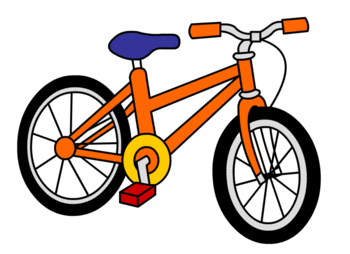 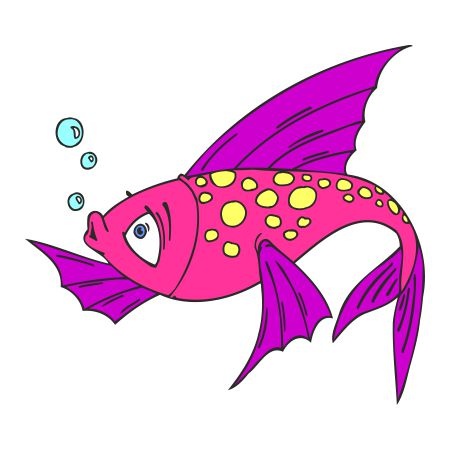 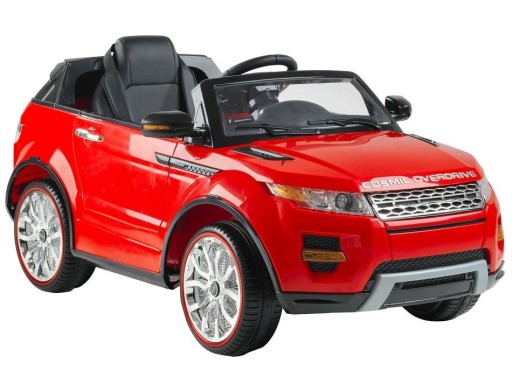 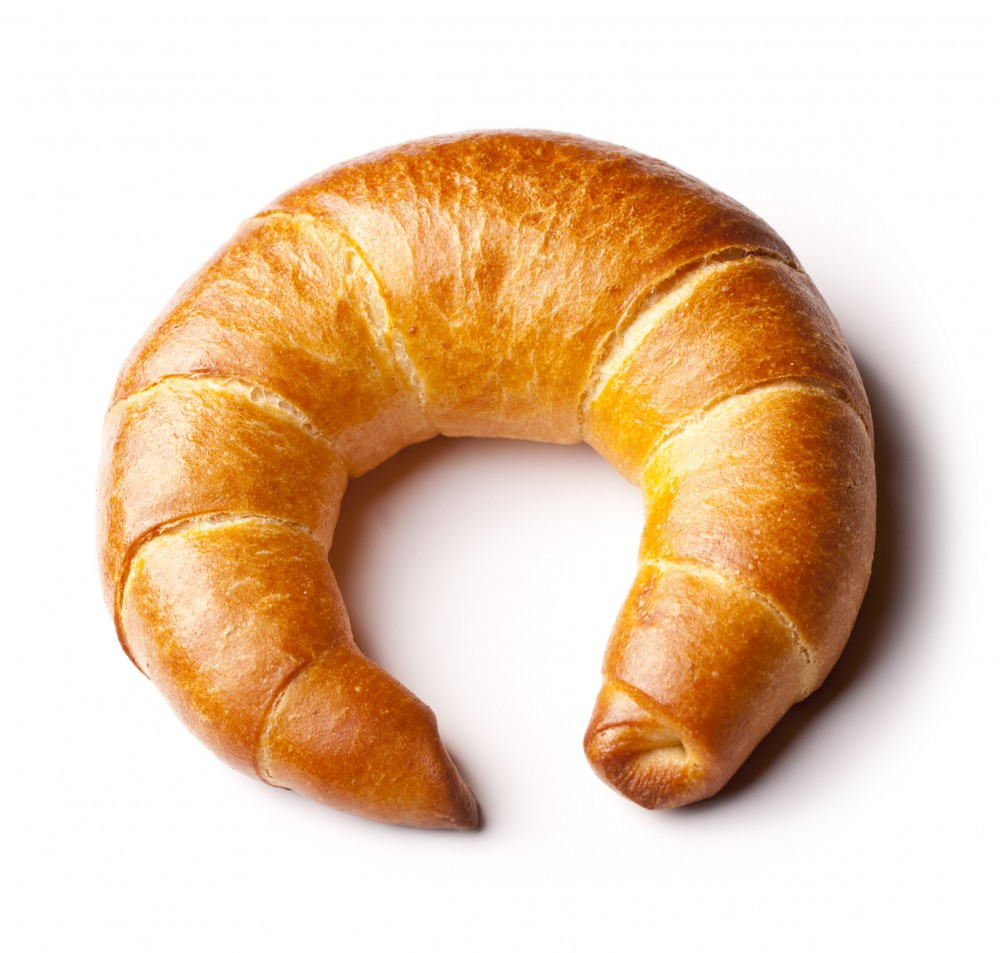 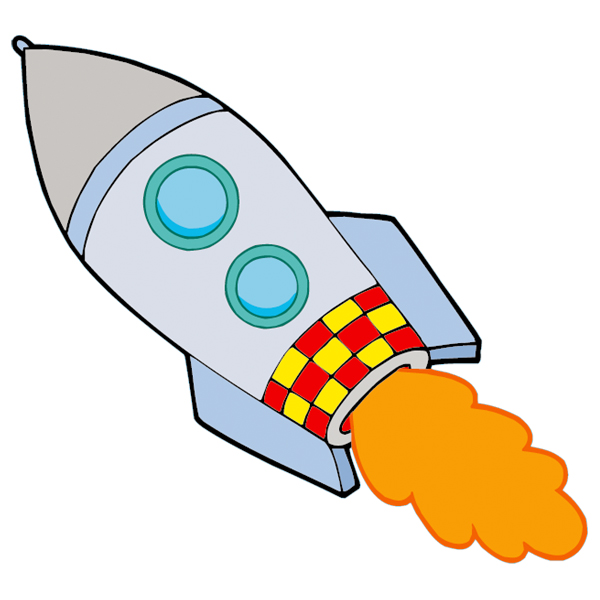 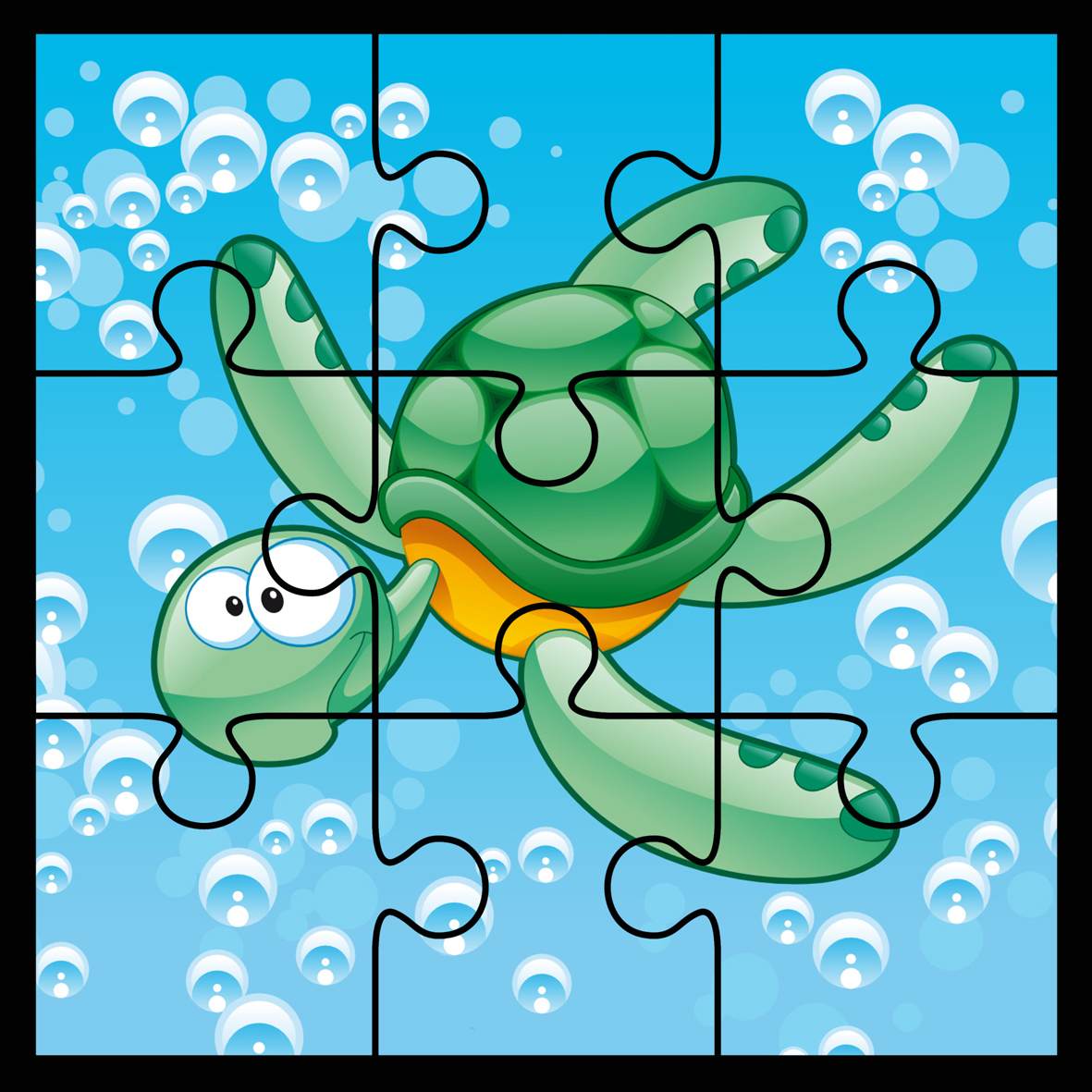 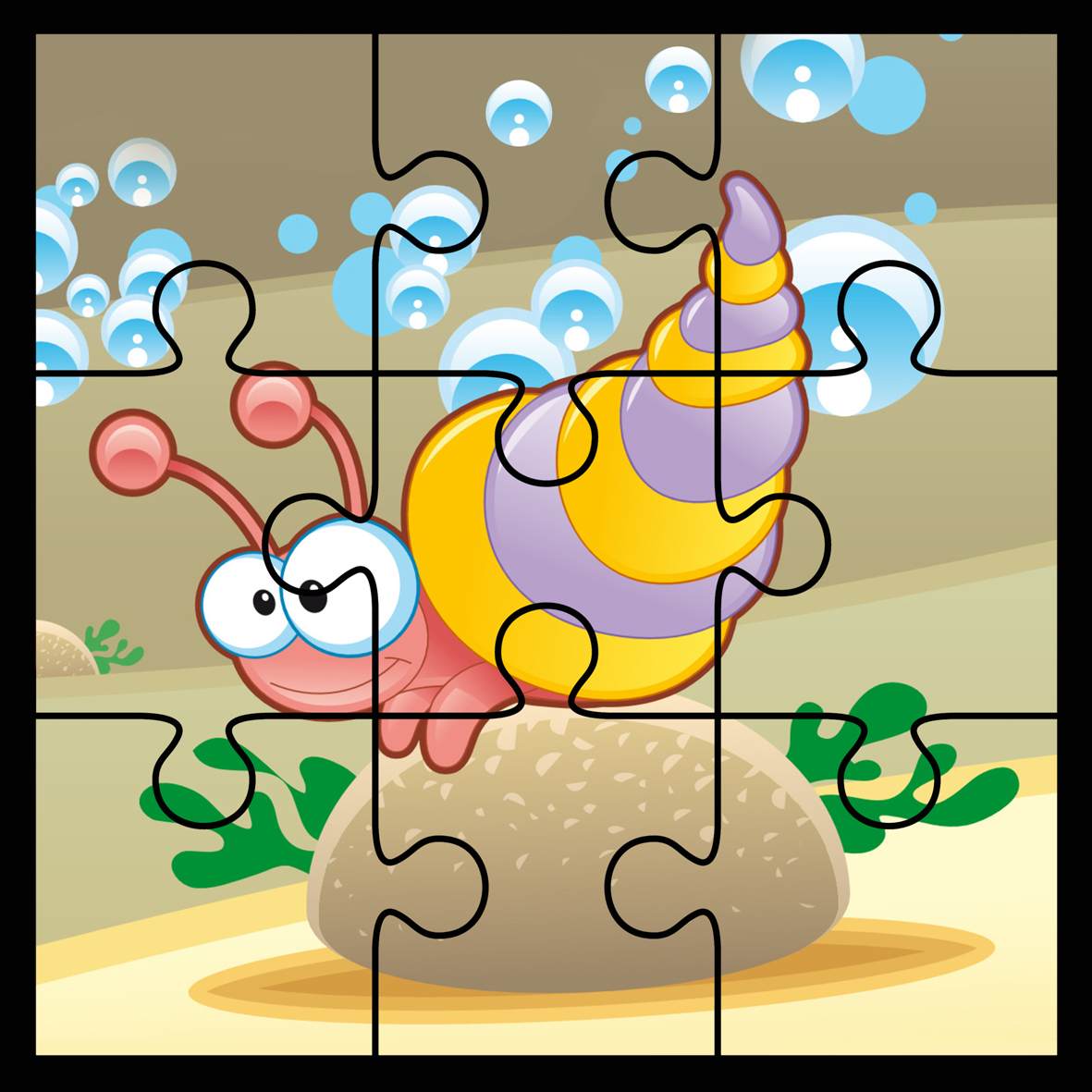 Zajęcia umuzykalniająceTemat: Śpiewamy dla mamy.Posłuchaj piosenki „ Mama w kuchni” Powiedz: Czy piosenka jest wesoła , czy smutna? Szybka , czy wolna?Jak zachowuje się mama w piosence? Co dziwnego zrobiła mama? Dlaczego mama dziwnie się zachowuje? Kogo chciał zjeść krokodyl?Posłuchaj jeszcze raz piosenki, naucz się I zwrotki i refrenu .Mama w kuchni.Mama krząta się w kuchni od rana,Myśli wciąż o niebieskich migdałach , Gdy pytamy : co ugotowała?Dziś dla was pieczeń mam z hipopotama.Ref: Nasza mama, mama zadumana, Mama zadumana cały dzień,Błądzi myślami daleko,                                                                       Codziennie przypala mleko,Na łące zrywa kwiatyI sól sypie do herbaty.Nasza mama, niezwykła kucharka ,Krokodyla wrzuciła do garnka, Krasnoludek wpadł jej do sałaty,A w piecu piecze się zegarek taty..Ten krokodyl , co uciekł z ogródka W  przedpokoju chciał zjeść krasnoludka,Choć zegarek czuje  się fatalnie ,To obiad był dziś punktualnie.Zabawa z piłką „ Ciasto dla mamy”. Usiądź  na podłodze , połóż przed sobą piłkę , powtarzaj za rodzicem krótki wierszyk.  Wraz z gestami.Mąka, cukier, jajko, masło- czterokrotne rytmiczne dotknięcie piłką o podłogę.Zaraz zrobię z tego ciasto- czterokrotnie rytmicznie przekładamy piłkę z reki do ręki.Zakręcimy, zamieszamy- dwukrotne zakręcenie piłką na podłodzePyszne ciasto tu podamy. – wstawienie piłki przed sobą Może jeszcze truskaweczki- czterokrotne rytmiczne  dotknięcie piłki o podłogęZaraz włożę do miseczki-czterokrotne rytmiczne przełożenie piłki z ręki do rękiAby ciasto słodkie było- masowanie piłką po brzuchuMamie humor poprawiło-podrzucenie piłki do góry i złapanie jej.Zabawy popołudniowe.Ćwiczenie logopedyczne- „ Wesołe minki” . Wykonaj minę; wesołą ,smutną , obrażoną i zdenerwowaną .„Ile to jest”- dodawaj liczby np. 4+ 3 =7, użyj palcy rąk , kredek lub innych przedmiotów.Zagraj z rodzicami , rodzeństwem w dowolne gry planszowe.Przygotuj owoce na piątek , których zrobisz zdrową sałatkę z pomocą rodziców.      rogal    rakieta      rower      ryba     auto